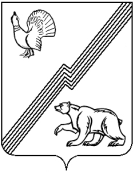 АДМИНИСТРАЦИЯ ГОРОДА ЮГОРСКАХанты-Мансийского автономного округа – Югры ПОСТАНОВЛЕНИЕот 21 декабря 2020 года                                                                                                               № 1907О внесении изменений в постановлениеадминистрации города Югорска от 31.10.2018 № 3010 «О муниципальной программе города Югорска «Развитие физической культуры и спорта» В соответствии с постановлением администрации города Югорска от 01.11.2019 № 2359 «О модельной муниципальной программе города Югорска, порядке принятия решения о разработке муниципальных программ города Югорска, их формирования, утверждения и реализации в соответствии с национальными целями развития»: 1. Внести в приложение к постановлению администрации города Югорска от 31.10.2018 № 3010 «О муниципальной программе города Югорска «Развитие физической культуры и спорта» (с изменениями от 15.11.2018 № 3155, от 07.02.2019 № 278, от 30.04.2019 № 895,           от 10.10.2019 № 2200, от 24.12.2019 № 2788, от 09.04.2020 № 547, от 28.09.2020 № 1390,                   от 21.12.2020 № 1903) следующие изменения:1.1. В Паспорте муниципальной программы строки «Портфели проектов, проекты, входящие в состав муниципальной программы, в том числе направленные на реализацию в городе Югорске национальных проектов (программ) Российской Федерации, параметры их финансового обеспечения» и «Параметры финансового обеспечения муниципальной программы» изложить в следующей редакции: «»;«».1.2. Таблицы  2 - 4 изложить в новой редакции (приложение).2. Опубликовать постановление в официальном печатном издании города Югорска, разместить на официальном сайте органов местного самоуправления города Югорска                          и в государственной автоматизированной системе «Управление».3. Настоящее постановление вступает в силу после его официального опубликования, но не ранее 01.01.2021.4. Контроль за выполнением постановления возложить на заместителя главы города Югорска Т.И. Долгодворову.Глава города Югорска                                                                                             А.В. БородкинПриложениек постановлениюадминистрации города Югорскаот 21 декабря 2020 года № 1907Таблица 2Распределение финансовых ресурсов муниципальной программыТаблица 3Мероприятия, реализуемые на принципах проектного управления, направленные в том числе на исполнение национальных и федеральных проектов (программ) Российской Федерации Таблица 4 Сводные показатели муниципальных заданийПортфели проектов, проекты, входящие в состав муниципальной программы, в том числе направленные на реализацию в городе Югорске национальных проектов (программ) Российской Федерации, параметры их финансового обеспеченияНациональный проект «Демография»,портфель проектов «Демография»,региональный проект «Создание для всех категорий и групп населения условий для занятия физической культурой                               и спортом, массовым спортом, в том числе повышение уровня обеспеченности населения объектами спорта, а также подготовка спортивного резерва (Спорт – норма жизни)» – 1 722,8 тыс. рублейПараметры финансового обеспечения муниципальной программыОбщий объем финансирования программы составляет1 827 638,2 тыс. рублей, в том числе:2019 год – 118 391,0 тыс. рублей;2020 год – 166 900,3 тыс. рублей;2021 год – 185 024,8 тыс. рублей;2022 год – 161 335,9 тыс. рублей;2023 год – 162 236,2 тыс. рублей;2024 год – 161 962,5 тыс. рублей;2025 год – 162 562,5 тыс. рублей;2026 - 2030 год – 709 225,0 тыс. рублейНомер строки№ основного мероприятияОсновные мероприятия муниципальной программы (их связь с целевыми показателями муниципальной программы)Основные мероприятия муниципальной программы (их связь с целевыми показателями муниципальной программы)Ответственный исполнитель/ соисполнитель (наименование органа или структурного подразделения)Источники финансированияФинансовые затраты на реализацию (тыс. рублей)Финансовые затраты на реализацию (тыс. рублей)Финансовые затраты на реализацию (тыс. рублей)Финансовые затраты на реализацию (тыс. рублей)Финансовые затраты на реализацию (тыс. рублей)Финансовые затраты на реализацию (тыс. рублей)Финансовые затраты на реализацию (тыс. рублей)Финансовые затраты на реализацию (тыс. рублей)Финансовые затраты на реализацию (тыс. рублей)Номер строки№ основного мероприятияОсновные мероприятия муниципальной программы (их связь с целевыми показателями муниципальной программы)Основные мероприятия муниципальной программы (их связь с целевыми показателями муниципальной программы)Ответственный исполнитель/ соисполнитель (наименование органа или структурного подразделения)Источники финансированияВсегов том числе по годамв том числе по годамв том числе по годамв том числе по годамв том числе по годамв том числе по годамв том числе по годамв том числе по годамНомер строки№ основного мероприятияОсновные мероприятия муниципальной программы (их связь с целевыми показателями муниципальной программы)Основные мероприятия муниципальной программы (их связь с целевыми показателями муниципальной программы)Ответственный исполнитель/ соисполнитель (наименование органа или структурного подразделения)Источники финансированияВсего2 0192 0202 0212 0222 0232 0242 0252026-2030А12234567891011121311Обеспечение деятельности подведомственного учреждения по физической культуре и спорту (2,3,6)Обеспечение деятельности подведомственного учреждения по физической культуре и спорту (2,3,6)Управление социальной политики администрации города ЮгорскаВсего1 732 756,8110 009,0159 010,3170 862,5154 162,5154 662,5155 162,5155 662,5673 225,021Обеспечение деятельности подведомственного учреждения по физической культуре и спорту (2,3,6)Обеспечение деятельности подведомственного учреждения по физической культуре и спорту (2,3,6)Управление социальной политики администрации города Югорскафедеральный бюджет0,00,00,00,00,00,00,00,00,031Обеспечение деятельности подведомственного учреждения по физической культуре и спорту (2,3,6)Обеспечение деятельности подведомственного учреждения по физической культуре и спорту (2,3,6)Управление социальной политики администрации города Югорскабюджет автономного округа0,00,00,00,00,00,00,00,00,041Обеспечение деятельности подведомственного учреждения по физической культуре и спорту (2,3,6)Обеспечение деятельности подведомственного учреждения по физической культуре и спорту (2,3,6)Управление социальной политики администрации города Югорскаместный бюджет1 515 092,198 733,7146 658,4153 700,0136 500,0136 500,0136 500,0136 500,0570 000,051Обеспечение деятельности подведомственного учреждения по физической культуре и спорту (2,3,6)Обеспечение деятельности подведомственного учреждения по физической культуре и спорту (2,3,6)Управление социальной политики администрации города Югорскаиные внебюджетные источники217 664,711 275,312 351,917 162,517 662,518 162,518 662,519 162,5103 225,062Осуществление ввода в эксплуатацию физкультурно – спортивного комплекса с универсальным игровым залом (1,3,6)Осуществление ввода в эксплуатацию физкультурно – спортивного комплекса с универсальным игровым залом (1,3,6)Департамент жилищно – коммунального администрации города Югорска Всего826,0826,00,00,00,00,00,00,00,072Осуществление ввода в эксплуатацию физкультурно – спортивного комплекса с универсальным игровым залом (1,3,6)Осуществление ввода в эксплуатацию физкультурно – спортивного комплекса с универсальным игровым залом (1,3,6)Департамент жилищно – коммунального администрации города Югорска федеральный бюджет0,00,00,00,00,00,00,00,00,082Осуществление ввода в эксплуатацию физкультурно – спортивного комплекса с универсальным игровым залом (1,3,6)Осуществление ввода в эксплуатацию физкультурно – спортивного комплекса с универсальным игровым залом (1,3,6)Департамент жилищно – коммунального администрации города Югорска бюджет автономного округа0,00,00,00,00,00,00,00,00,092Осуществление ввода в эксплуатацию физкультурно – спортивного комплекса с универсальным игровым залом (1,3,6)Осуществление ввода в эксплуатацию физкультурно – спортивного комплекса с универсальным игровым залом (1,3,6)Департамент жилищно – коммунального администрации города Югорска местный бюджет826,0826,00,00,00,00,00,00,00,0102Осуществление ввода в эксплуатацию физкультурно – спортивного комплекса с универсальным игровым залом (1,3,6)Осуществление ввода в эксплуатацию физкультурно – спортивного комплекса с универсальным игровым залом (1,3,6)Департамент жилищно – коммунального администрации города Югорска иные внебюджетные источники0,00,00,00,00,00,00,00,00,0113Организация и проведение спортивно – массовых мероприятий в городе Югорске, участие спортсменов  и сборных команд города Югорска в соревнованиях различного уровня (2,4,5,6,7)Организация и проведение спортивно – массовых мероприятий в городе Югорске, участие спортсменов  и сборных команд города Югорска в соревнованиях различного уровня (2,4,5,6,7)Управление социальной политики администрации города ЮгорскаВсего55 928,14 114,92 806,36 585,74 035,64 085,64 750,04 800,024 750,0123Организация и проведение спортивно – массовых мероприятий в городе Югорске, участие спортсменов  и сборных команд города Югорска в соревнованиях различного уровня (2,4,5,6,7)Организация и проведение спортивно – массовых мероприятий в городе Югорске, участие спортсменов  и сборных команд города Югорска в соревнованиях различного уровня (2,4,5,6,7)Управление социальной политики администрации города Югорскафедеральный бюджет0,00,00,00,00,00,00,00,00,0133Организация и проведение спортивно – массовых мероприятий в городе Югорске, участие спортсменов  и сборных команд города Югорска в соревнованиях различного уровня (2,4,5,6,7)Организация и проведение спортивно – массовых мероприятий в городе Югорске, участие спортсменов  и сборных команд города Югорска в соревнованиях различного уровня (2,4,5,6,7)Управление социальной политики администрации города Югорскабюджет автономного округа5 639,9488,1159,03 311,4840,7840,70,00,00,0143Организация и проведение спортивно – массовых мероприятий в городе Югорске, участие спортсменов  и сборных команд города Югорска в соревнованиях различного уровня (2,4,5,6,7)Организация и проведение спортивно – массовых мероприятий в городе Югорске, участие спортсменов  и сборных команд города Югорска в соревнованиях различного уровня (2,4,5,6,7)Управление социальной политики администрации города Югорскаместный бюджет30 568,93 626,81 178,01 674,31 544,91 544,93 000,03 000,015 000,0153Организация и проведение спортивно – массовых мероприятий в городе Югорске, участие спортсменов  и сборных команд города Югорска в соревнованиях различного уровня (2,4,5,6,7)Организация и проведение спортивно – массовых мероприятий в городе Югорске, участие спортсменов  и сборных команд города Югорска в соревнованиях различного уровня (2,4,5,6,7)Управление социальной политики администрации города Югорскаиные внебюджетные источники19 719,30,01 469,31 600,01 650,01 700,01 750,01 800,09 750,0163Организация и проведение спортивно – массовых мероприятий в городе Югорске, участие спортсменов  и сборных команд города Югорска в соревнованиях различного уровня (2,4,5,6,7)Организация и проведение спортивно – массовых мероприятий в городе Югорске, участие спортсменов  и сборных команд города Югорска в соревнованиях различного уровня (2,4,5,6,7)Управление бухгалтерского учета и отчетности администрации города ЮгорскаВсего789,589,50,00,00,00,0100,0100,0500,0173Организация и проведение спортивно – массовых мероприятий в городе Югорске, участие спортсменов  и сборных команд города Югорска в соревнованиях различного уровня (2,4,5,6,7)Организация и проведение спортивно – массовых мероприятий в городе Югорске, участие спортсменов  и сборных команд города Югорска в соревнованиях различного уровня (2,4,5,6,7)Управление бухгалтерского учета и отчетности администрации города Югорскафедеральный бюджет0,00,00,00,00,00,00,00,00,0183Организация и проведение спортивно – массовых мероприятий в городе Югорске, участие спортсменов  и сборных команд города Югорска в соревнованиях различного уровня (2,4,5,6,7)Организация и проведение спортивно – массовых мероприятий в городе Югорске, участие спортсменов  и сборных команд города Югорска в соревнованиях различного уровня (2,4,5,6,7)Управление бухгалтерского учета и отчетности администрации города Югорскабюджет автономного округа0,00,00,00,00,00,00,00,00,0193Организация и проведение спортивно – массовых мероприятий в городе Югорске, участие спортсменов  и сборных команд города Югорска в соревнованиях различного уровня (2,4,5,6,7)Организация и проведение спортивно – массовых мероприятий в городе Югорске, участие спортсменов  и сборных команд города Югорска в соревнованиях различного уровня (2,4,5,6,7)Управление бухгалтерского учета и отчетности администрации города Югорскаместный бюджет789,589,50,00,00,00,0100,0100,0500,0203Организация и проведение спортивно – массовых мероприятий в городе Югорске, участие спортсменов  и сборных команд города Югорска в соревнованиях различного уровня (2,4,5,6,7)Организация и проведение спортивно – массовых мероприятий в городе Югорске, участие спортсменов  и сборных команд города Югорска в соревнованиях различного уровня (2,4,5,6,7)Управление бухгалтерского учета и отчетности администрации города Югорскаиные внебюджетные источники0,00,00,00,00,00,00,00,00,0214Освещение мероприятий в сфере физической культуры и спорта среди населения в средствах массовой информации 6Освещение мероприятий в сфере физической культуры и спорта среди населения в средствах массовой информации 6Управление социальной политики администрации города ЮгорскаВсего14 200,01 300,01 300,01 300,01 300,01 300,01 100,01 100,05 500,0224Освещение мероприятий в сфере физической культуры и спорта среди населения в средствах массовой информации 6Освещение мероприятий в сфере физической культуры и спорта среди населения в средствах массовой информации 6Управление социальной политики администрации города Югорскафедеральный бюджет0,00,00,00,00,00,00,00,00,0234Освещение мероприятий в сфере физической культуры и спорта среди населения в средствах массовой информации 6Освещение мероприятий в сфере физической культуры и спорта среди населения в средствах массовой информации 6Управление социальной политики администрации города Югорскабюджет автономного округа0,00,00,00,00,00,00,00,00,0244Освещение мероприятий в сфере физической культуры и спорта среди населения в средствах массовой информации 6Освещение мероприятий в сфере физической культуры и спорта среди населения в средствах массовой информации 6Управление социальной политики администрации города Югорскаместный бюджет14 200,01 300,01 300,01 300,01 300,01 300,01 100,01 100,05 500,0254Освещение мероприятий в сфере физической культуры и спорта среди населения в средствах массовой информации 6Освещение мероприятий в сфере физической культуры и спорта среди населения в средствах массовой информации 6Управление социальной политики администрации города Югорскаиные внебюджетные источники0,00,00,00,00,00,00,00,00,0265Укрепление материально – технической базы учреждений физической культуры и спорта (1,2,3,7)Укрепление материально – технической базы учреждений физической культуры и спорта (1,2,3,7)Управление социальной политики администрации города Югорска                   Всего19 205,01 319,02 951,35 437,21 073,61 423,9850,0900,05 250,0275Укрепление материально – технической базы учреждений физической культуры и спорта (1,2,3,7)Укрепление материально – технической базы учреждений физической культуры и спорта (1,2,3,7)Управление социальной политики администрации города Югорска                   федеральный бюджет0,00,00,00,00,00,00,00,00,0285Укрепление материально – технической базы учреждений физической культуры и спорта (1,2,3,7)Укрепление материально – технической базы учреждений физической культуры и спорта (1,2,3,7)Управление социальной политики администрации города Югорска                   бюджет автономного округа8 287,3371,92 514,03 550,3782,91 068,20,00,00,0295Укрепление материально – технической базы учреждений физической культуры и спорта (1,2,3,7)Укрепление материально – технической базы учреждений физической культуры и спорта (1,2,3,7)Управление социальной политики администрации города Югорска                   местный бюджет6 302,8947,172,41 686,940,755,7500,0500,02 500,0305Укрепление материально – технической базы учреждений физической культуры и спорта (1,2,3,7)Укрепление материально – технической базы учреждений физической культуры и спорта (1,2,3,7)Управление социальной политики администрации города Югорска                   иные внебюджетные источники4 614,90,0364,9200,0250,0300,0350,0400,02 750,0316Поддержка социально значимых некоммерческих организаций, осуществляющих деятельность в сфере физической культуры и спорта (2,4,5,6)Поддержка социально значимых некоммерческих организаций, осуществляющих деятельность в сфере физической культуры и спорта (2,4,5,6)Управление социальной политики администрации города ЮгорскаВсего2 210,090,0530,0590,0500,0500,00,00,00,0326Поддержка социально значимых некоммерческих организаций, осуществляющих деятельность в сфере физической культуры и спорта (2,4,5,6)Поддержка социально значимых некоммерческих организаций, осуществляющих деятельность в сфере физической культуры и спорта (2,4,5,6)Управление социальной политики администрации города Югорскафедеральный бюджет0,00,00,00,00,00,00,00,00,0336Поддержка социально значимых некоммерческих организаций, осуществляющих деятельность в сфере физической культуры и спорта (2,4,5,6)Поддержка социально значимых некоммерческих организаций, осуществляющих деятельность в сфере физической культуры и спорта (2,4,5,6)Управление социальной политики администрации города Югорскабюджет автономного округа0,00,00,00,00,00,00,00,00,0346Поддержка социально значимых некоммерческих организаций, осуществляющих деятельность в сфере физической культуры и спорта (2,4,5,6)Поддержка социально значимых некоммерческих организаций, осуществляющих деятельность в сфере физической культуры и спорта (2,4,5,6)Управление социальной политики администрации города Югорскаместный бюджет2 210,090,0530,0590,0500,0500,00,00,00,0356Поддержка социально значимых некоммерческих организаций, осуществляющих деятельность в сфере физической культуры и спорта (2,4,5,6)Поддержка социально значимых некоммерческих организаций, осуществляющих деятельность в сфере физической культуры и спорта (2,4,5,6)Управление социальной политики администрации города Югорскаиные внебюджетные источники0,00,00,00,00,00,00,00,00,0367Участие в реализации регионального проекта «Спорт-норма жизни» (1,2,3,7)Участие в реализации регионального проекта «Спорт-норма жизни» (1,2,3,7)Управление социальной политики администрации города ЮгорскаВсего1 722,8642,6302,4249,4264,2264,20,00,00,0377Участие в реализации регионального проекта «Спорт-норма жизни» (1,2,3,7)Участие в реализации регионального проекта «Спорт-норма жизни» (1,2,3,7)Управление социальной политики администрации города Югорскафедеральный бюджет566,3183,286,271,1112,9112,90,00,00,0387Участие в реализации регионального проекта «Спорт-норма жизни» (1,2,3,7)Участие в реализации регионального проекта «Спорт-норма жизни» (1,2,3,7)Управление социальной политики администрации города Югорскабюджет автономного округа1 070,2427,3201,1165,8138,0138,00,00,00,0397Участие в реализации регионального проекта «Спорт-норма жизни» (1,2,3,7)Участие в реализации регионального проекта «Спорт-норма жизни» (1,2,3,7)Управление социальной политики администрации города Югорскаместный бюджет86,332,115,112,513,313,30,00,00,0407Участие в реализации регионального проекта «Спорт-норма жизни» (1,2,3,7)Участие в реализации регионального проекта «Спорт-норма жизни» (1,2,3,7)Управление социальной политики администрации города Югорскаиные внебюджетные источники0,00,00,00,00,00,00,00,00,041Всего по муниципальной программеВсего по муниципальной программеВсего1 827 638,2118 391,0166 900,3185 024,8161 335,9162 236,2161 962,5162 562,5709 225,042Всего по муниципальной программеВсего по муниципальной программефедеральный бюджет566,3183,286,271,1112,9112,90,00,00,043Всего по муниципальной программеВсего по муниципальной программебюджет автономного округа14 997,41 287,32 874,17 027,51 761,62 046,90,00,00,044Всего по муниципальной программеВсего по муниципальной программеместный бюджет1 570 075,6105 645,2149 753,9158 963,7139 898,9139 913,9141 200,0141 200,0593 500,045Всего по муниципальной программеВсего по муниципальной программеиные внебюджетные источники241 998,911 275,314 186,118 962,519 562,520 162,520 762,521 362,5115 725,046в том числе:в том числе:в том числе:в том числе:47инвестиции в объекты муниципальной собственностиинвестиции в объекты муниципальной собственностиВсего0,00,00,00,00,00,00,00,00,048инвестиции в объекты муниципальной собственностиинвестиции в объекты муниципальной собственностифедеральный бюджет0,00,00,00,00,00,00,00,00,049инвестиции в объекты муниципальной собственностиинвестиции в объекты муниципальной собственностибюджет автономного округа0,00,00,00,00,00,00,00,00,050инвестиции в объекты муниципальной собственностиинвестиции в объекты муниципальной собственностиместный бюджет0,00,00,00,00,00,00,00,00,051инвестиции в объекты муниципальной собственностиинвестиции в объекты муниципальной собственностииные внебюджетные источники0,00,00,00,00,00,00,00,00,052Прочие расходыПрочие расходыВсего1 827 638,2118 391,0166 900,3185 024,8161 335,9162 236,2161 962,5162 562,5709 225,053Прочие расходыПрочие расходыфедеральный бюджет566,3183,286,271,1112,9112,90,00,00,054Прочие расходыПрочие расходыбюджет автономного округа14 997,41 287,32 874,17 027,51 761,62 046,90,00,00,055Прочие расходыПрочие расходыместный бюджет1 570 075,6105 645,2149 753,9158 963,7139 898,9139 913,9141 200,0141 200,0593 500,056Прочие расходыПрочие расходыиные внебюджетные источники241 998,911 275,314 186,118 962,519 562,520 162,520 762,521 362,5115 725,057В том числе:В том числе:В том числе:В том числе:58Ответственный исполнительОтветственный исполнительУправление социальной политики администрации города ЮгорскаУправление социальной политики администрации города ЮгорскаВсего1 826 022,7117 475,5166 900,3185 024,8161 335,9162 236,2161 862,5162 462,5708 725,059Ответственный исполнительОтветственный исполнительУправление социальной политики администрации города ЮгорскаУправление социальной политики администрации города Югорскафедеральный бюджет566,3183,286,271,1112,9112,90,00,00,060Ответственный исполнительОтветственный исполнительУправление социальной политики администрации города ЮгорскаУправление социальной политики администрации города Югорскабюджет автономного округа14 997,41 287,32 874,17 027,51 761,62 046,90,00,00,061Ответственный исполнительОтветственный исполнительУправление социальной политики администрации города ЮгорскаУправление социальной политики администрации города Югорскаместный бюджет1 568 460,1104 729,7149 753,9158 963,7139 898,9139 913,9141 100,0141 100,0593 000,062Ответственный исполнительОтветственный исполнительУправление социальной политики администрации города ЮгорскаУправление социальной политики администрации города Югорскаиные внебюджетные источники241 998,911 275,314 186,118 962,519 562,520 162,520 762,521 362,5115 725,063Соисполнитель 1Соисполнитель 1Департамент жилищно – коммунального и строительного комплекса администрации города ЮгорскаДепартамент жилищно – коммунального и строительного комплекса администрации города ЮгорскаВсего826,0826,00,00,00,00,00,00,00,064Соисполнитель 1Соисполнитель 1Департамент жилищно – коммунального и строительного комплекса администрации города ЮгорскаДепартамент жилищно – коммунального и строительного комплекса администрации города Югорскафедеральный бюджет0,00,00,00,00,00,00,00,00,065Соисполнитель 1Соисполнитель 1Департамент жилищно – коммунального и строительного комплекса администрации города ЮгорскаДепартамент жилищно – коммунального и строительного комплекса администрации города Югорскабюджет автономного округа0,00,00,00,00,00,00,00,00,066Соисполнитель 1Соисполнитель 1Департамент жилищно – коммунального и строительного комплекса администрации города ЮгорскаДепартамент жилищно – коммунального и строительного комплекса администрации города Югорскаместный бюджет826,0826,00,00,00,00,00,00,00,067Соисполнитель 1Соисполнитель 1Департамент жилищно – коммунального и строительного комплекса администрации города ЮгорскаДепартамент жилищно – коммунального и строительного комплекса администрации города Югорскаиные внебюджетные источники0,00,00,00,00,00,00,00,00,068Соисполнитель 2Соисполнитель 2Управление бухгалтерского учета и отчетности администрации города Югорск)Управление бухгалтерского учета и отчетности администрации города Югорск)Всего789,589,50,00,00,00,0100,0100,0500,069Соисполнитель 2Соисполнитель 2Управление бухгалтерского учета и отчетности администрации города Югорск)Управление бухгалтерского учета и отчетности администрации города Югорск)федеральный бюджет0,00,00,00,00,00,00,00,00,070Соисполнитель 2Соисполнитель 2Управление бухгалтерского учета и отчетности администрации города Югорск)Управление бухгалтерского учета и отчетности администрации города Югорск)бюджет автономного округа0,00,00,00,00,00,00,00,00,071Соисполнитель 2Соисполнитель 2Управление бухгалтерского учета и отчетности администрации города Югорск)Управление бухгалтерского учета и отчетности администрации города Югорск)местный бюджет789,589,50,00,00,00,0100,0100,0500,072Соисполнитель 2Соисполнитель 2Управление бухгалтерского учета и отчетности администрации города Югорск)Управление бухгалтерского учета и отчетности администрации города Югорск)иные внебюджетные источники0,00,00,00,00,00,00,00,00,0№ п/пНаименование портфеля проектов, проектаНаименование проекта или мероприятияНомер основного мероприятияЦелиСрок реализацииИсточники финансированияФинансовые затраты на реализацию (тыс. рублей)Финансовые затраты на реализацию (тыс. рублей)Финансовые затраты на реализацию (тыс. рублей)Финансовые затраты на реализацию (тыс. рублей)Финансовые затраты на реализацию (тыс. рублей)Финансовые затраты на реализацию (тыс. рублей)Финансовые затраты на реализацию (тыс. рублей)№ п/пНаименование портфеля проектов, проектаНаименование проекта или мероприятияНомер основного мероприятияЦелиСрок реализацииИсточники финансированияВсегов том числе по годамв том числе по годамв том числе по годамв том числе по годамв том числе по годамв том числе по годам№ п/пНаименование портфеля проектов, проектаНаименование проекта или мероприятияНомер основного мероприятияЦелиСрок реализацииИсточники финансированияВсего2019*202020212022202320241234567891011121314Раздел I. Портфели проектов, основанные на национальных и федеральных проектах Российской Федерации Раздел I. Портфели проектов, основанные на национальных и федеральных проектах Российской Федерации Раздел I. Портфели проектов, основанные на национальных и федеральных проектах Российской Федерации Раздел I. Портфели проектов, основанные на национальных и федеральных проектах Российской Федерации Раздел I. Портфели проектов, основанные на национальных и федеральных проектах Российской Федерации Раздел I. Портфели проектов, основанные на национальных и федеральных проектах Российской Федерации Раздел I. Портфели проектов, основанные на национальных и федеральных проектах Российской Федерации Раздел I. Портфели проектов, основанные на национальных и федеральных проектах Российской Федерации Раздел I. Портфели проектов, основанные на национальных и федеральных проектах Российской Федерации Раздел I. Портфели проектов, основанные на национальных и федеральных проектах Российской Федерации Раздел I. Портфели проектов, основанные на национальных и федеральных проектах Российской Федерации Раздел I. Портфели проектов, основанные на национальных и федеральных проектах Российской Федерации Раздел I. Портфели проектов, основанные на национальных и федеральных проектах Российской Федерации Раздел I. Портфели проектов, основанные на национальных и федеральных проектах Российской Федерации 1.Портфель проектов «Демография»Региональный проект«Создание для всех категорий и групп населения условий для занятия физической культурой и спортом, массовым спортом, в том числе повышение уровня обеспеченности населения объектами спорта, а также подготовка спортивного резерва» (Спорт – норма жизни)»7Доведение к 2024 году                     до 63,0% доли населения, систематически занимающегося физической культурой и спортом, путем создания системы мотивации населения, активизации спортивно-массовой работы на всех уровнях и в корпоративной среде, подготовки спортивного резерва и развития спортивной инфраструктуры2019-2024Федеральный бюджет566,36183,286,271,1112,9112,90,01.Портфель проектов «Демография»Региональный проект«Создание для всех категорий и групп населения условий для занятия физической культурой и спортом, массовым спортом, в том числе повышение уровня обеспеченности населения объектами спорта, а также подготовка спортивного резерва» (Спорт – норма жизни)»7Доведение к 2024 году                     до 63,0% доли населения, систематически занимающегося физической культурой и спортом, путем создания системы мотивации населения, активизации спортивно-массовой работы на всех уровнях и в корпоративной среде, подготовки спортивного резерва и развития спортивной инфраструктуры2019-2024бюджет автономного округа1 070,2427,3201,1165,8138,0138,00,01.Портфель проектов «Демография»Региональный проект«Создание для всех категорий и групп населения условий для занятия физической культурой и спортом, массовым спортом, в том числе повышение уровня обеспеченности населения объектами спорта, а также подготовка спортивного резерва» (Спорт – норма жизни)»7Доведение к 2024 году                     до 63,0% доли населения, систематически занимающегося физической культурой и спортом, путем создания системы мотивации населения, активизации спортивно-массовой работы на всех уровнях и в корпоративной среде, подготовки спортивного резерва и развития спортивной инфраструктуры2019-2024местный бюджет86,432,115,112,513,313,30,01.Портфель проектов «Демография»Региональный проект«Создание для всех категорий и групп населения условий для занятия физической культурой и спортом, массовым спортом, в том числе повышение уровня обеспеченности населения объектами спорта, а также подготовка спортивного резерва» (Спорт – норма жизни)»7Доведение к 2024 году                     до 63,0% доли населения, систематически занимающегося физической культурой и спортом, путем создания системы мотивации населения, активизации спортивно-массовой работы на всех уровнях и в корпоративной среде, подготовки спортивного резерва и развития спортивной инфраструктуры2019-2024иные внебюджетные источники0,00,00,00,00,00,00,01.Портфель проектов «Демография»Итого по портфелю проектовИтого по портфелю проектовИтого по портфелю проектовИтого по портфелю проектов1 722,8642,6302,4249,4264,2264,20,0Разделы II – IV не заполняются в связи с отсутствиемРазделы II – IV не заполняются в связи с отсутствиемРазделы II – IV не заполняются в связи с отсутствиемРазделы II – IV не заполняются в связи с отсутствиемРазделы II – IV не заполняются в связи с отсутствиемРазделы II – IV не заполняются в связи с отсутствиемРазделы II – IV не заполняются в связи с отсутствиемРазделы II – IV не заполняются в связи с отсутствиемРазделы II – IV не заполняются в связи с отсутствиемРазделы II – IV не заполняются в связи с отсутствиемРазделы II – IV не заполняются в связи с отсутствиемРазделы II – IV не заполняются в связи с отсутствиемРазделы II – IV не заполняются в связи с отсутствиемРазделы II – IV не заполняются в связи с отсутствием№ п/пНаименование муниципальных услуг (работ)Наименование показателя объема (единицы измерения) муниципальных услуг (работ)Значение показателя по годамЗначение показателя по годамЗначение показателя по годамЗначение показателя по годамЗначение показателя по годамЗначение показателя по годамЗначение показателя по годамЗначение показателя по годамЗначение показателя на момент окончания реализации муниципальной программы№ п/пНаименование муниципальных услуг (работ)Наименование показателя объема (единицы измерения) муниципальных услуг (работ)201920202021202220232024202520301234567891011121Спортивная подготовка                           по олимпийским видам спорта:Число лиц, прошедших спортивную подготовку на этапах спортивной подготовки1- баскетбол;(человек)1401331341341341751801851851-художественная гимнастика;(человек)4953484848687072721- хоккей;(человек)1514141414283035351- волейбол;(человек)6360444444838790901- дзюдо;(человек)6363494949909297971- бокс;(человек)3927323232951001051051- легкая атлетика;(человек)4446484848808590901- теннис;(человек)3535343434646870701- футбол;(человек)88686767671201251301301- конный спорт(человек)15910101025252525- плавание(человек)00282828303030302Спортивная подготовка                            по неолимпийским видам спорта:Число лиц, прошедших спортивную подготовку на этапах спортивной подготовки2- спортивная аэробика;(человек)1371231281281281751801851852- спортивная акробатика;(человек)5127222222808590902- пауэрлифтинг(человек)4134343434707580802- мотоциклетный спорт(человек)100000202122223Организация и проведение официальных спортивных мероприятий:Количество мероприятий3- всероссийские;(единица)335677810103- муниципальные;(штука)185651951981992002022052053- региональные(штука)153171819202126264Обеспечение участия спортивных сборных команд в официальных спортивных мероприятияхКоличество мероприятий4- региональные;(штука)8544878889909192924- всероссийские(штука)3018404245535860605Организация и проведение спортивно – оздоровительной работы по развитию физической культуры и спорта среди различных групп населенияКоличество привлеченных лиц (человек)3862002002002004104154204206Организация и проведение физкультурных и спортивных мероприятий в рамках Всероссийского физкультурно-спортивного комплекса «Готов к труду и обороне» (ГТО) за исключением тестирования выполнения нормативов испытаний комплекса ГТО)Количество мероприятий,(штука)14816171819202121